Refer to the force diagrams provided to help you select the appropriate force diagram for the description.  DRAW THE FORCE DIAGRAM. 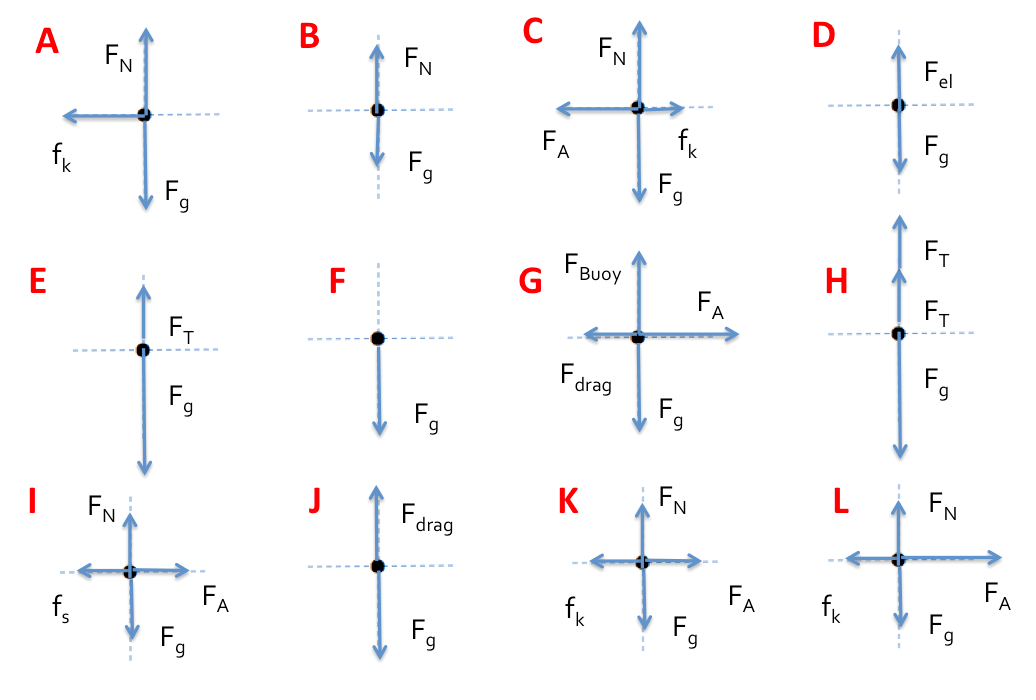 DescriptionDraw the force diagramAdd the quantitative force values, if known.Is the object  . . . ?At restMoving at constant velocityAccelerating Is this an example of . . . ?Static equilibriumDynamic equilibrium DisequilibriumFind the acceleration of the object.A book is at rest on a table top.  The book weighs 4 N. 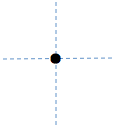 A girl is suspended motionless from a bar which hangs from the ceiling by two ropes.The girl weighs 35 N. An egg is free-falling from a nest in a tree.The egg weighs 1.5 N. A small boat is moving against a current that pushes the boat with 12 N of force.  The boat’s engine produces 20 N of force to the right.  The boat weighs 850 N.  A rightward  2 N force is applied to a 4 N book.  The kinetic friction force is 1 N.  Neglect air resistance.A rightward 1 N force is applied to a 4 N book in order to move it across a desk at constant velocity. Consider frictional forces. Neglect air resistance.A 3 N mass hangs from a spring.  A 60N skydiver is descending with a constant velocity. Consider air resistance.A 10 N force is applied to the left to drag a sled across the snow.  A kinetic friction force of 8 N acts on the     15 N sled. A 5000 N  car is coasting to the right and slowing down.  The kinetic friction force on the car is  700 N.  A 6 N force is applied to a 5 N crate, but the crate does not move. 